ANEXO II – DECLARAÇÃO DE CUMPRIMENTO DA TRAMITAÇÃO PÓS-DEFESA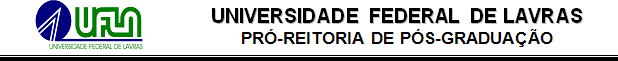 DECLARAÇÃODeclaramos para fins de emissão de certificado de Conclusão de Curso que o discente _________________________________, matrícula nº ____________, do Programa de Pós-Graduação em __________________________________, cumpriu a   tramitação pós-defesa conforme a Resolução PRPG n° 086/2022.Secretaria Integrada do Programa de Pós-Graduação                                             Data               Biblioteca Universitária                                                                      Data